Mozambique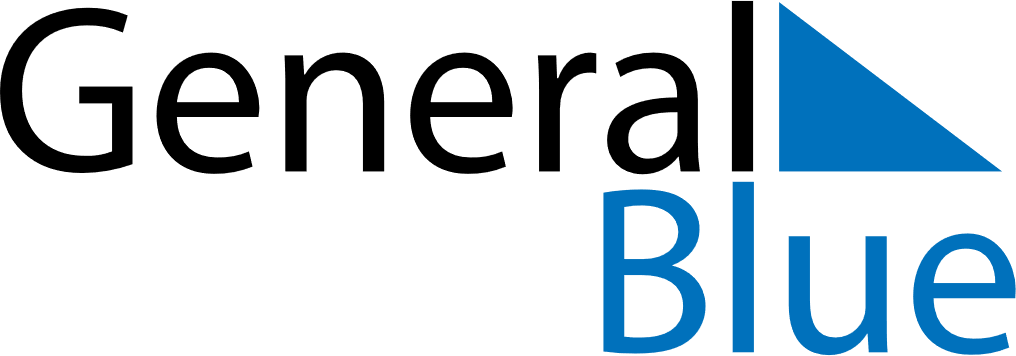 MozambiqueMozambiqueMozambiqueMozambiqueMozambiqueMozambiqueMozambiqueApril 2024April 2024April 2024April 2024April 2024April 2024April 2024April 2024SundayMondayTuesdayWednesdayThursdayFridaySaturday123456789101112131415161718192021222324252627282930May 2024May 2024May 2024May 2024May 2024May 2024May 2024May 2024SundayMondayTuesdayWednesdayThursdayFridaySaturday12345678910111213141516171819202122232425262728293031June 2024June 2024June 2024June 2024June 2024June 2024June 2024June 2024SundayMondayTuesdayWednesdayThursdayFridaySaturday123456789101112131415161718192021222324252627282930 Apr 7: Women’s DayApr 8: Public HolidayMay 1: Workers’ DayMay 5: Mother’s DayJun 25: Independence Day